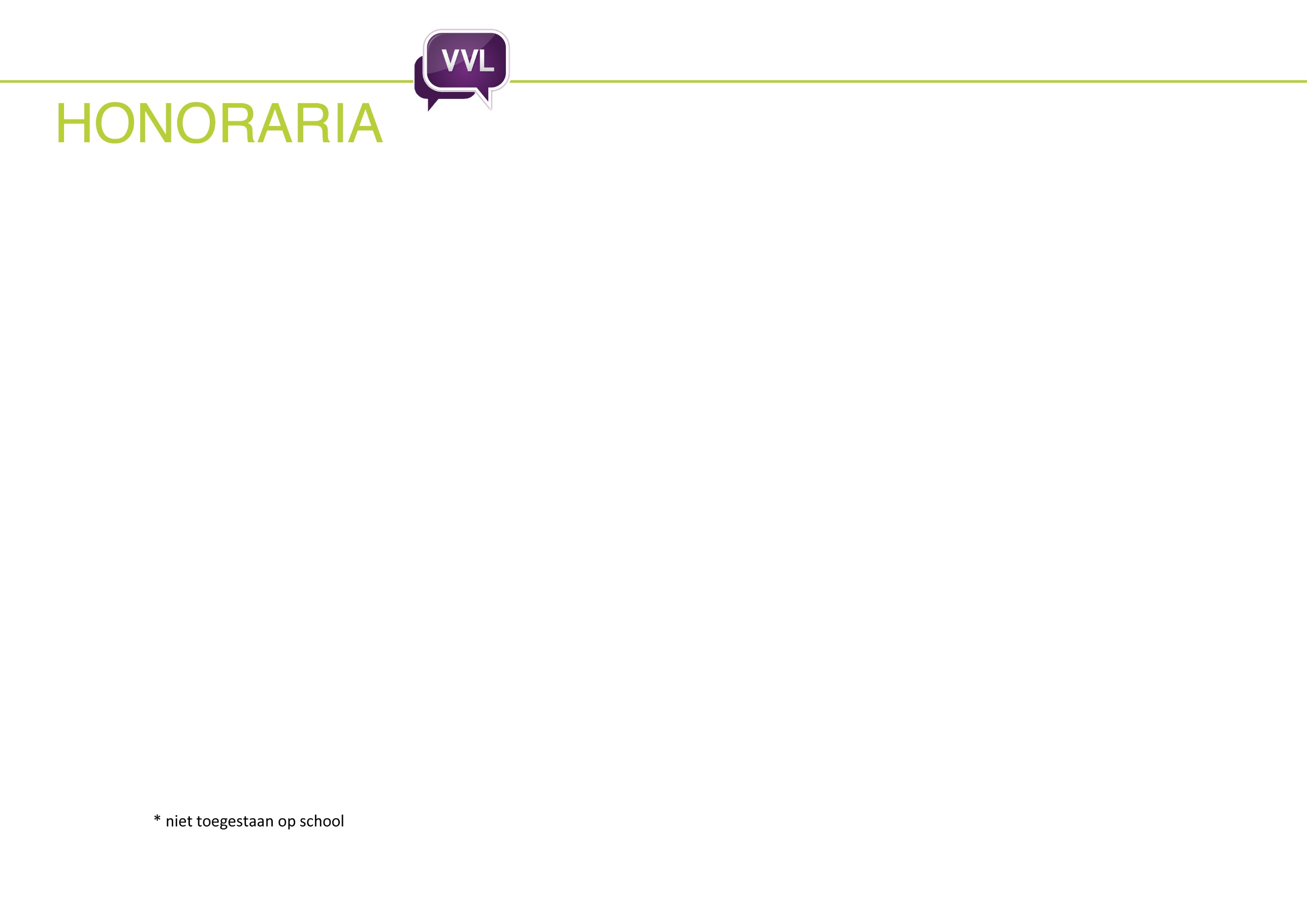 Geconventioneerde logopedisten vanaf 01.01.2024 Patiënten ZONDER verhoogde tegemoetkomingGeconventioneerde logopedisten vanaf 01.01.2024 Patiënten MET verhoogde tegemoetkomingTariefkabinet, huis, …TerugbetalingRemgeld Tarief op schoolTerugbetalingRemgeld Bilanzitting 30’€ 42,75€ 35,25€ 7,50***Evolutiebilan€ 51,50€ 40,50€ 11€ 51,50€ 40,50€ 11Sessie 30’€ 36,14€ 30,64€ 5,50€ 34,91€ 28,91€ 6,00Sessie 60’€ 72,59€ 61,59€ 11,00***Collectieve zitting 60’OBGL individuele zitting 60’OBGL Collectieve zitting 90’€ 18,61€ 72,59€ 30,98€ 15,61€ 61,59€ 25,48€ 3,00€ 11,00€ 5,50*********Tariefkabinet, huis, …TerugbetalingRemgeld Tarief op schoolTerugbetalingRemgeld Bilanzitting 30’€ 42,75€ 39,75€ 3***Evolutiebilan€ 51,50€ 47€ 4,50€ 51,50€ 47€ 4,5Sessie 30’€ 36,14€ 34,14€ 2€ 34,91€ 32,91€ 2Sessie 60’€ 72,59€ 68,09€ 4,50***Collectieve zitting 60’OBGL individuele zitting 60’OBGL Collectieve zitting 90’€ 18,61€ 72,59€ 30,98€ 17,61€ 68,09€ 28,98€ 1€ 4,50€ 2*********